Yavdochenko Oleksandr AnatolievichExperience:Position applied for: FitterDate of birth: 13.04.1979 (age: 38)Citizenship: UkraineResidence permit in Ukraine: NoCountry of residence: UkraineCity of residence: OdessaContact Tel. No: +38 (048) 740-24-28 / +38 (096) 498-53-94E-Mail: aleks.ya@rambler.ruU.S. visa: NoE.U. visa: NoUkrainian biometric international passport: Not specifiedDate available from: 30.06.2014English knowledge: GoodMinimum salary: 2000 $ per monthPositionFrom / ToVessel nameVessel typeDWTMEBHPFlagShipownerCrewingFitter03.03.2014-30.05.2014m.v/MelinaContainer Ship58923MAN-PanamaTechnomar shipping inc.Golf MarineFitter28.08.2013-25.01.2014MelinaContainer Ship58923man-panamatechnomar shipping incgolf marineFitter03.01.2013-22.07.2013m.v melinaContainer Ship58923man-panamatechnomar shipping inc.golf marineFitter19.01.2012-28.09.2012melinaContainer Ship58923man-panamatechnomar shipping incgolf marineFitter06.06.2011-12.12.2011melinaContainer Ship58923man-panamatechnomar shipping incgolf marineFitter20.02.2011-24.05.2011melinaContainer Ship58923man-panamatechnomar shipping incgolf marineFitter08.08.2010-01.09.2010emanthaChemical Tanker16911man-marshall islandsatlantic management s.a.acropolisFitter01.03.2010-12.05.2010agataContainer Ship20345man15400panamacompania naviera agata s.a.mscFitter24.06.2009-12.01.2010normandieContainer Ship20345man15400panamacompania naviera normandie s.a.mscFitter16.09.2008-15.04.2009deilaContainer Ship20391fiat21700panamaserenty corporation s.a.mscOrdinary Seaman19.12.2007-12.07.2008deilaContainer Ship20391fiat21700panamaserenty corporation s.a.mscAble Seaman10.10.2005-22.05.2006aliaBunkering Vessel49955200saint vensentstep marine corp.liberiauniversal service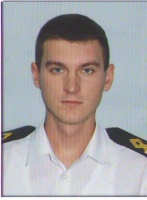 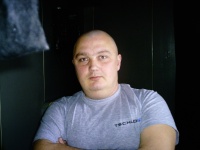 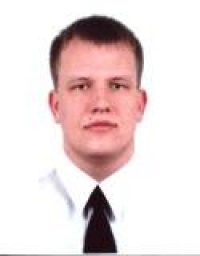 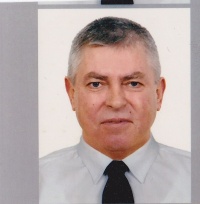 